проект 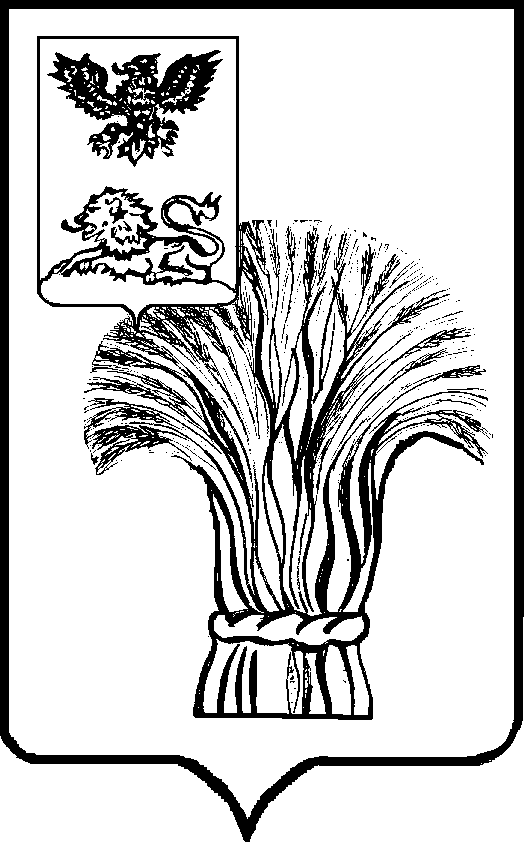 АДМИНИСТРАЦИЯ РОВЕНЬСКОГО РАЙОНА БЕЛГОРОДСКОЙ ОБЛАСТИ РовенькиП О С Т А Н О В Л Е Н И Е“ _____” ______________ 2023г.                                                                 № ______О выявлении правообладателя ранее учтенного объекта недвижимостиВ соответствии со статьей 69.1 Федерального закона от 13 июля 2015 года №218-ФЗ «О государственной регистрации недвижимости» администрация Ровеньского района  постановляет:1. Считать в отношении земельного участка с кадастровым номером 31:24:0706007:35,  общей площадью 1500 кв.м., расположенного по адресу: Белгородская область, Ровеньский район, с. Нагорье, в качестве правообладателя, владеющего данным земельным участком на праве собственности Ряднову Надежду Алексеевну, года рождения,  паспорт гражданина Российской Федерации серия №  , выдан   года  отделом внутренних дел Ровеньского района Белгородской области, код подразделения:  , СНИЛС  , проживающую по адресу:  . 2. Право собственности Рядновой Надежды Алексеевны, на указанный в пункте 1 настоящего постановления объект недвижимости подтверждается  материалами наследственного дела № 134/2018 к имуществу умершего 13.06.2018 года Иващенко Алексея Ивановича (письмо от 02 сентября 2023 года № 593, выданное нотариусом Ровеньского нотариального округа Белгородской области Николаенко Евгенией Александровной) (прилагается).3. Отделу земельных правоотношений администрации Ровеньского района (Гришко Т.М.) в срок не более пяти рабочих дней со дня издания данного постановления:- направить заявление о внесении в Единый государственный реестр недвижимости сведений о правообладателе на указанный в пункте 1 объектнедвижимости;- направить копию данного постановления Рядновой Надежде Алексеевне, по адресу регистрации, по месту жительства, либо вручить с распиской в получении.4. Контроль за исполнением настоящего постановления возложить на  первого заместителя главы администрации Ровеньского района по экономике - начальника управления финансов и бюджетной политики администрации Ровеньского района Подобную М.В.    Глава администрации       Ровеньского района                                                       Т.В. Киричкова